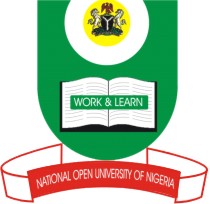 NATIONAL OPEN UNIVERSITY OF NIGERIA14/16 AHMADU BELLO WAY, VICTORIA ISLAND, LAGOSSCHOOL OF SCIENCE AND TECHNOLOGYJUNE/JULY EXAMINATIONCOURSE CODE: CHS428COURSE TITLE: Use Of Standing Order IITIME ALLOWED: 3 hoursINSTRUCTION: Answer any 5 questions(a)What is Leukaemia?                                                                             2Mks.          (b)What are the possible causes of  Leukaemia?                                       8Mks.	    (c) List the clinical manifestations of Leukaemia.                                     10Mks. Highlight the general approach to the management of Anaemia.           20mks(a) What is Simple Goitre?                                                                      2Mks.           (b) What are the possible causes of Simple Goitre?                                                                                                                          8mks.         (c)List the clinical manifestations of Simple Goitre.                                10Mrks.Identify and discuss the body systems and functions.                            20Mks.List 20 Skin lesions.                                                                               20Mks.     (6)    (a) What is Osteoporosis? 2Mks.       (b) What are the possible causes of   Osteoporosis?                                  8Mks.       (c) List the clinical manifestations of  Oteoporosis.                                  10Mks.     (7)    (a)What is Ateriosclerosis?                                                                        2Mks.             (b)What are the possible causes of Arteriosclerosis?                                  8Mks.             (c)List the clinical manifestations of Arteriosclerosis.                                10Mks.